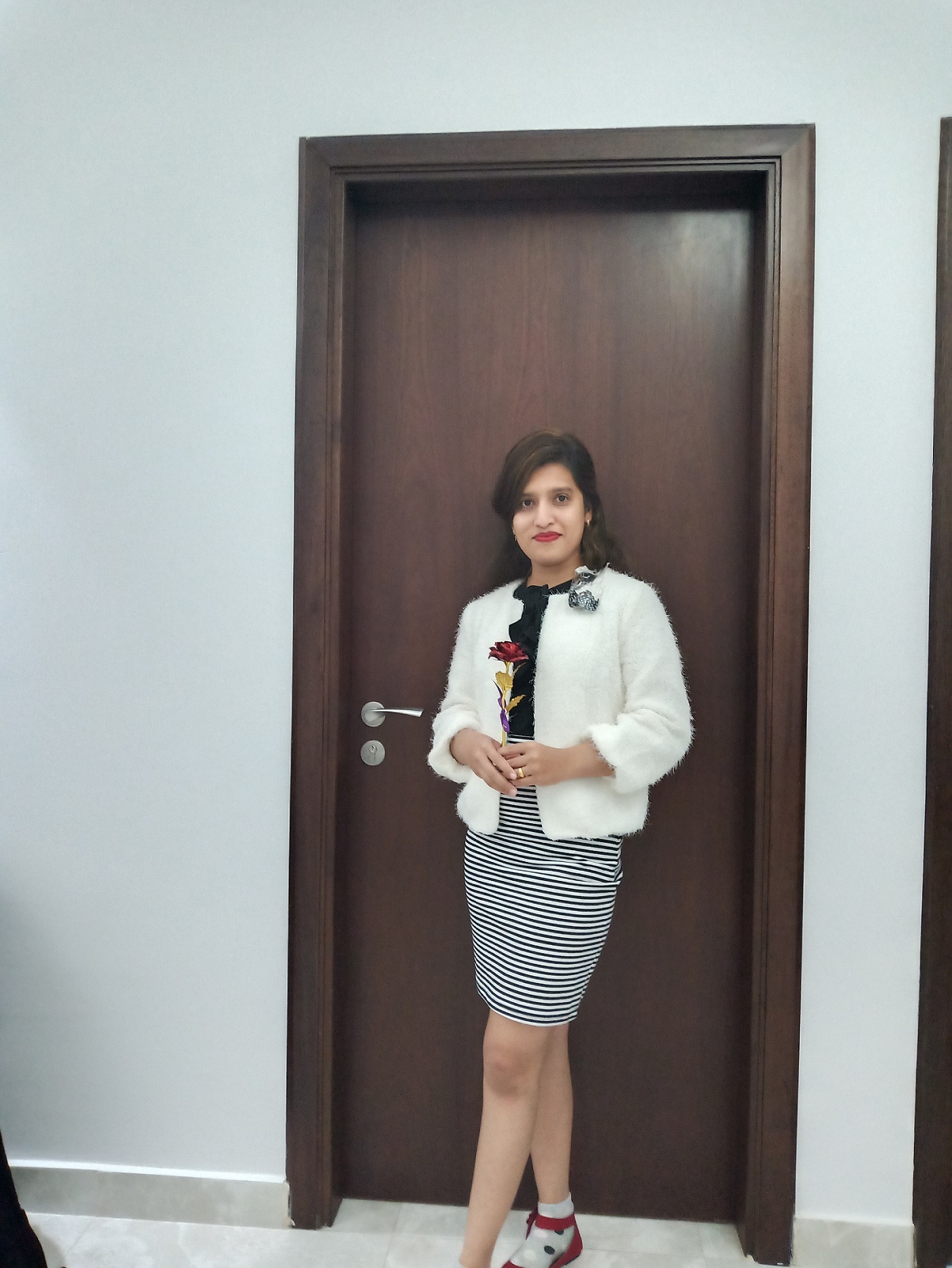 MONIka Finance Assistant/ Accounts Assistant/ Back Office Admin snapshotExperienced professional who thrives in a fast-paced environment with over 3+ years’ experience in Finance/ Logistics/Retail industry. Possesses outstanding interpersonal, organizational and analytical skills. Spearheaded diverse roles as aCustomer Executive, Finance Analyst & FinanceAssociate with efficient results.Monika-396442@2freemail.com ReferenceAnup P. Bhatia – HR Consultant, Gulfjobseeker.com0504753686BIODOB: 17th Feb 1993Languages known:English (Proficient)Hindi (Native)Marathi(Native)SkillsADDITIONAL INFORMATIONVisa Status: Visit Visa until March 09,2020Sadhu Vaswani Management Institute, Pune UniversityMBA Finance, Cleared with Higher Second Class (59.6%) – 2016St. Mira College, Pune University, B.COM , Cleared with Distinction (72.75%) – 2014St. Mira College, PuneUniversity, HSC, Cleared with First Class (63.5%)- 2011Air Force School, Pune, SSC (CBSE Board), Cleared with First Class (64.8%)- 2009Shipping and Logistics company   [August 2018 – Nov 2019]Senior Finance Associate   Responsible for coordinating budget preparations and projections for the financial year.Responsible for managing accounting records and preparing payroll documents.Responsible for examining financial and accounting records, compile data and conduct financial reviews.Creating Purchase Orders.Creating Billing Documents.Maintaining ledgers.Preparing cheques, handling cash and invoices.Metro Global Business Services Pvt. Ltd             [May 2016 – August 2018]Process Analyst                                                         [May 2016 – Dec 2016]Performed initial client assessment and analysis to begin research process for retail industry.Research & updatethe network data base required for firms and partners.Assist customers in average 24 hours by answering questions, responding to inquiries and handling telephone requests.Senior Process Analyst                                               [Jan 2017 – Nov 2017]Assisted various business groups with document organization and dissemination during acquisitions.Client meeting and MOM, Handling status report daily basisConduct error discussion meetings.Documentation of test case for client database.Analysis of Monthly human resources.Finance Analyst                                                     [Nov 2017 – August 2018]Allocation and tracking of each task and activity.To generate daily account status report and send to the Team.Collect and analyze the P&L data to assist in corporate financial decisions.Assist in determining and negotiating the financial aspects of mergers and acquisitions.Generate Monthly Work statistics report.Internship at All Scripts Pvt. Ltd                                 [May 2015 – July 2015]Accounts Payable and Invoice Processing in Oracle.